Compléter les phrases ci-dessous avec les mots qui conviennent (3 pts) : L’air est un mélange …………………………est constitué de deux gaz principaux sont : le…………..……………………qui représente 8 0%  en volume et le ………………………………………….. qui représente  20% en volume.La matière est constituée des particules élémentaires ………………………..à l’œil nu, appelés …………………………..…………………………………est un regroupement de plusieurs atomes identiques ou différents liés entre eux.Relier chaque mot aux cases correspondantes (2pts): Compléter le tableau suivant : (3 pts)Partie A : On emprisonne une quantité de l’air dans une seringue comme montre  l’expérience schématisée ci-dessous :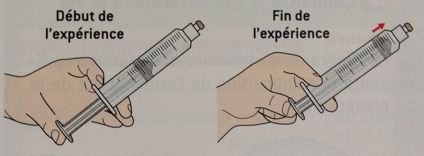 Quel  appareil de mesure permet-il de mesurer la pression ? (0.25p)………………………………………………………………………………………………………………………………………………………………………………Comment varient le volume et la pression de l’air emprisonné dans la seringue lorsqu’on pousse le piston ? (1p)……………………………………………………………………………………………………………………………………………………………………………………Quelle propriété de l’air met-on évidence  avec  cette expérience ? (1p)………………………………………………………………………………………………………………………………………………………………………….....Comment varient le volume et la pression de l’air emprisonné dans la seringue lorsqu’on tire le piston ? (1p)................................................................................................................................................................................Lorsqu’on pousse ou tire le piston, la masse d’air a-t-elle changé ? (0.5p)  ……………………………………………………………………………………………………………………………………………………………………………..Partie B : Un briquet contient du butane, pour déterminer la masse de 1.5L de gaz butane, on réalise l’expérience ci-dessous :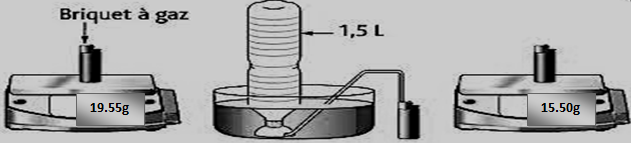 Ecrire la formule chimique de gaz butane sachant que sa molécule est composée de 4 atomes de carbone et 10 atomes d’Hydrogène : (0.25p) …………………………………………………………………………………………………………………………Quelle est la masse  du briquet avant l’extraction du butane ? (0.25p)...............................................................................................................................................................................Quelle est la masse  du briquet après l’extraction du butane ? (0.25p)...............................................................................................................................................................................Quelle est la masse  du butane extrait ? (0.5p) …………………………………………………………………………………………………………………………………………………………………………….Calculer  la masse volumique du butane dans les conditions ordinaires. (1.5p)……………………………………………………………………………………………………………………………………………………………………………………………………………………………………………………………………………………………………………………………………………………………………………………………………………………………………………………………………………………………………………………………………………..Comment varient la pression et le volume et la masse du butane à l’intérieur du briquet ? (0.75p)…………………………………………………………………………………………………………………………………………………………………………………………………………………………………………………………………………………………………………………………………………………………………………Le butane est-il un gaz plus ou moins dense que l'air? (0.75p)................................................................................................................................................................................................................................................……………………………………………………………………………………………………………………………………………………………………………………………………………………………………………………………………………………………..Observer le document ci-dessous puis répondre aux questions suivantes : Mettre les deux lettres  « A » et « D » dans la carte météorologique. (1p)Déterminer  Le front  froid et le front chaud sur la carte météorologique. (1p)Dessiner le sens du vent sur le document. (1p)Dessiner le sens du mouvement de l’air chaud et l’air froid. (1p)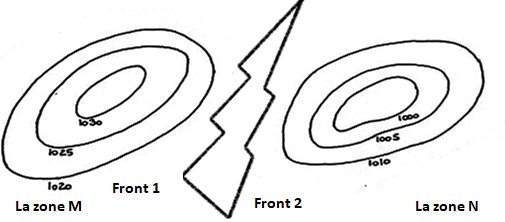 Collège Khalid Ibn Al-WalidDevoir surveillé N°1 Semestre 1Nom : ………………………………Prénom : …………………………Classe : 2APIC …… N° : ……….            20Année scolaire : 2018/2019La matière : science PhysiqueNom : ………………………………Prénom : …………………………Classe : 2APIC …… N° : ……….            20PROF : MANOUNE EL MEHDINom : ………………………………Prénom : …………………………Classe : 2APIC …… N° : ……….            20La mésosphèreEst la couche la plus chaudenous protège des rayons ultravioletsLa stratosphèrecontient environ 80%  de l’airnous protège   des bombardements de météoritesnous protège   des bombardements de météoritesLa troposphèreEst la couche la plus froideElle  joue un rôle essentiel dansLes communications sans filsElle  joue un rôle essentiel dansLes communications sans filsLa thermosphèrecontient la couche d’ozonepermettent la vie sur la terre.Le nom de la molèculeLe dioxyde de carboneDiazoteLa formule chimiqueLe corps simple / composé